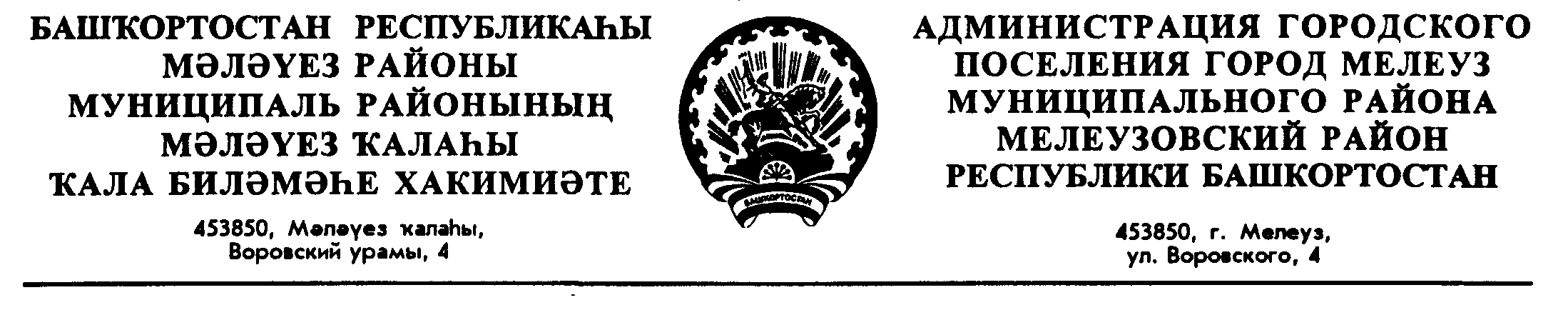           Ҡ А Р А Р  		    	                               П О С Т А Н О В Л Е Н И Е   « 28 »  апреля   2021 й.	  	  № 62              « 28»    апрель   2021 г.О внесении изменений в постановление Администрации городского поселения город Мелеуз муниципального района Мелеузовский район Республики Башкортостан от 23 декабря 2015 года № 647 «Об утверждении муниципальной программы “Развитие культуры в городском поселении город Мелеуз муниципального района Мелеузовский район Республики Башкортостан на 2016-2021 годы”»Во исполнение  Федерального закона от 07 мая 2013 года № 104-ФЗ «О внесении изменений в Бюджетный Кодекс Российской Федерации и отдельные законодательные акты Российской Федерации в связи с совершенствованием бюджетного процесса» ПОСТАНОВЛЯЮ:1.Утвердить прилагаемые изменения, вносимые в постановление Администрации городского поселения город Мелеуз муниципального района Мелеузовский район Республики Башкортостан от 23 декабря 2015 года № 647 «Об утверждении муниципальной программы “Развитие культуры в городском поселении город Мелеуз муниципального района Мелеузовский район Республики Башкортостан на 2016-2021 годы”».2. Контроль за исполнением настоящего постановления возложить на заместителя главы Администрации Р.Н. Гайсина.Глава Администрации                                                     	А.Х. ХасановСОГЛАСОВАНО:Заместитель главы Администрации					Р.Н. ГайсинУправляющий делами							О.А. АкшенцеваГлавный бухгалтер			                               	Л.А. Сагитова	Главный юрисконсульт							С.Р. ИсякаеваЛ.А. Сагитова3-68-10Утвержденпостановлением Администрации городского поселения город Мелеузмуниципального района Мелеузовский район Республики Башкортостанот   «    »                     20___ г.  №____Изменения, вносимые в постановление Администрации городского поселения город Мелеуз муниципального района Мелеузовский район Республики Башкортостан от 23 декабря 2015 года № 647 «Об утверждении муниципальной программы «Развитие культуры в городском поселении город Мелеуз муниципального района Мелеузовский район Республики Башкортостан» на 2016-2021 годы»1. Раздел Паспорта программы «Ресурсное обеспечение муниципальной программы» изложить в следующей редакции:Паспорт программы2. Раздел Программы V «Ресурсное обеспечение Программы» изложить в следующей редакции:V. Ресурсное обеспечение ПрограммыРесурсное обеспечение программы представляет собой совокупность финансовых, имущественных, материальных, информационных, человеческих ресурсов.Финансовое обеспечение муниципальной программы планируется с учетом ситуации в финансово-бюджетной сфере на федеральном и региональном муниципальном уровнях, высокой экономической и социальной важности проблемы, а также возможностей ее реализации с использованием механизмов государственно-частного партнерства и эффективного взаимодействия всех участников программы.Общий объем финансового обеспечения мероприятий программы представлен в приложении № 2 к муниципальной программе.Финансирование программы «в городском поселении город Мелеуз муниципального района Мелеузовский район Республики Башкортостан» будет осуществляться за счет средств местного, федерального, республиканского бюджета, а также за счет привлечения внебюджетных средств учреждений культуры. При снижении (увеличении) ресурсного обеспечения в установленном порядке вносятся изменения в показатели Программы.Общий объем финансового обеспечения муниципальной программы на 2016 – 2021 годы составляет 278385,81тыс.  рублей.В том числе из средств бюджета городского поселения город Мелеуз муниципального района Мелеузовский район Республики Башкортостан 193743,1 тыс. рублей из них по годам:2016 год – 28207,10 тыс. рублей;2017 год – 33135,00 тыс. рублей;2018 год – 34844,00 тыс. рублей;2019 год – 36172,00 тыс. рублей;2020 год – 31476,00 тыс. рублей;2021 год – 29909,00 тыс. рублей;За счет средств бюджета Республики Башкортостан 43612,00 тыс. рублей из них по годам:2016 год – 2880,00 тыс. рублей;2017 год – 2963,00 тыс. рублей;2018 год – 11423,00 тыс. рублей;2019 год – 10080,00 тыс. рублей;2020 год – 9763,00 тыс. рублей;2021 год – 6503,00 тыс. рублей.За счет внебюджетных источников 43210,49тыс. рублей из них по годам:2016 год – 13685,47 тыс. рублей;2017 год –   9677,02 тыс. рублей;2018 год –   4962,00 тыс. рублей;2019 год –   4962,00 тыс. рублей;2020 год –   4962,00 тыс. рублей;2021 год –   4962,00 тыс. рублей.3. Приложения № 2-3 к указанной программе изложить в следующей редакции:Приложение №2 к муниципальной программе «Развитие культуры в городском поселении город Мелеуз муниципального района Мелеузовский район Республики Башкортостан на 2016-2021 годы» в редакции Постановления Администрации городского поселения город Мелеуз муниципального района Мелеузовский район Республики Башкортостан от «_____» ________ 20___г.  №_____  План реализации и финансовое обеспечение муниципальной программы «Развитие культуры в городском поселении город Мелеуз муниципального района Мелеузовский район Республики Башкортостан на 2016-2021 годы»Приложение № 3 к муниципальной программе «Развитие культуры в городском поселении город Мелеуз муниципального района Мелеузовский район Республики Башкортостан на 2016-2021 годы» в редакции Постановления Администрации городского поселения город Мелеуз муниципального района Мелеузовский район Республики Башкортостан от «_____»_________ 20 __г.  №____ Сводные показатели муниципальных заданий на оказания муниципальных услуг (выполнения работ) муниципальными учреждениями городского поселения город Мелеуз муниципального района Мелеузовский район Республики Башкортостан в рамках муниципальной программы «Развитие культуры в городском поселении город Мелеуз муниципального района Мелеузовский район Республики Башкортостан на 2016-2021 годы»                         Управляющий делами							О.А. АкшенцеваРесурсное обеспечение муниципальной программыОбщий объем финансового обеспечения муниципальной программы на 2016 – 2021 годы составляет 278385,81тыс.  рублей.В том числе из средств бюджета городского поселения город Мелеуз муниципального района Мелеузовский район Республики Башкортостан 193743,1 тыс. рублей из них по годам:2016 год – 28207,10 тыс. рублей;2017 год – 33135,00 тыс. рублей;2018 год – 34844,00 тыс. рублей;2019 год – 36172,00 тыс. рублей;2020 год – 31476,00 тыс. рублей;2021 год – 29909,00 тыс. рублей;За счет средств бюджета Республики Башкортостан 43612,00тыс. рублей из них по годам:2016 год – 2880,00 тыс. рублей;2017 год – 2963,00 тыс. рублей;2018 год – 11423,00 тыс. рублей;2019 год – 10080,00 тыс. рублей;2020 год – 9763,00 тыс. рублей;2021 год – 6503,00 тыс. рублей.За счет внебюджетных источников 41030,71тыс. рублей из них по годам:2016 год – 13685,47 тыс. рублей;2017 год – 9677,02 тыс. рублей;2018 год – 5088,40 тыс. рублей;2019 год – 5736,70 тыс. рублей;2020 год – 2159,12 тыс. рублей;2021 год – 4684,00 тыс. рублей.№ п/пНаименование муниципальной программы (подпрограммы,основного мероприятия, мероприятия)Ответственный исполнитель, соисполнительИсточник финансирования муниципальной программыКоды классификации расходов бюджета Коды классификации расходов бюджета Коды классификации расходов бюджета Коды классификации расходов бюджета Коды классификации расходов бюджета Расходы по годам реализации муниципальной программы, тыс. рублей (с одним десятичным знаком после запятой)Расходы по годам реализации муниципальной программы, тыс. рублей (с одним десятичным знаком после запятой)Расходы по годам реализации муниципальной программы, тыс. рублей (с одним десятичным знаком после запятой)Расходы по годам реализации муниципальной программы, тыс. рублей (с одним десятичным знаком после запятой)Расходы по годам реализации муниципальной программы, тыс. рублей (с одним десятичным знаком после запятой)Расходы по годам реализации муниципальной программы, тыс. рублей (с одним десятичным знаком после запятой)Расходы по годам реализации муниципальной программы, тыс. рублей (с одним десятичным знаком после запятой)Срок реализации мероприятияЦелевой индикатор и показатель муниципальной программы, для достижения которого реализуется мероприятие (основное мероприятие)Целевой индикатор и показатель подпрограммы, для достижения которого реализуется мероприятие (основное мероприятие)Непосредственный результат реализации мероприятия, единица измеренияЗначение непосредственного результата реализации мероприятия (по годам)№ п/пНаименование муниципальной программы (подпрограммы,основного мероприятия, мероприятия)Ответственный исполнитель, соисполнительИсточник финансирования муниципальной программыВед.РзПрЦСРВРБАВсего201620172018201920202021Срок реализации мероприятияЦелевой индикатор и показатель муниципальной программы, для достижения которого реализуется мероприятие (основное мероприятие)Целевой индикатор и показатель подпрограммы, для достижения которого реализуется мероприятие (основное мероприятие)Непосредственный результат реализации мероприятия, единица измеренияЗначение непосредственного результата реализации мероприятия (по годам)12345678910111213151617181920АМуниципальная программа Развитие культуры в муниципальном районе  Мелеузовский район Республики БашкортостанВсего по муниципальной программе в том числе:Всего по муниципальной программе в том числе:ххххх278385,8144772,5745775,0251355,4051988,7043398,1241096,002016-2021ххххАМуниципальная программа Развитие культуры в муниципальном районе  Мелеузовский район Республики Башкортостанбюджет Республики Башкортостанбюджет Республики Башкортостанххххх43612,002880,002963,0011423,00  10080,009763,00 6503,00 2016-2021ххххАМуниципальная программа Развитие культуры в муниципальном районе  Мелеузовский район Республики Башкортостанфедеральный бюджетфедеральный бюджетххх2016-2021ххххАМуниципальная программа Развитие культуры в муниципальном районе  Мелеузовский район Республики Башкортостанместный бюджетместный бюджет791х41.0.00.0000хх193743,1028207,1033135,0034844,0036172,0031476,0029909,002016-2021ххххАМуниципальная программа Развитие культуры в муниципальном районе  Мелеузовский район Республики Башкортостангосударственные внебюджетные фондыгосударственные внебюджетные фондыххххх2016-2021ххххАМуниципальная программа Развитие культуры в муниципальном районе  Мелеузовский район Республики Башкортостанвнебюджетные источникивнебюджетные источникиххххх41030,7113685,479677,025088,405736,702159,124684,002016-2021ххххЦели программы: Обеспечить востребованность и доступность культурных благ, а также возможности саморазвития через регулярные занятия творчеством по свободно выбранному ими направлению, создать условия для развития творческих способностей и социализации современной молодежи, самореализации и духовного обогащения творчески активной части населения, полноценного межнационального культурного обмена.Цели программы: Обеспечить востребованность и доступность культурных благ, а также возможности саморазвития через регулярные занятия творчеством по свободно выбранному ими направлению, создать условия для развития творческих способностей и социализации современной молодежи, самореализации и духовного обогащения творчески активной части населения, полноценного межнационального культурного обмена.Цели программы: Обеспечить востребованность и доступность культурных благ, а также возможности саморазвития через регулярные занятия творчеством по свободно выбранному ими направлению, создать условия для развития творческих способностей и социализации современной молодежи, самореализации и духовного обогащения творчески активной части населения, полноценного межнационального культурного обмена.Цели программы: Обеспечить востребованность и доступность культурных благ, а также возможности саморазвития через регулярные занятия творчеством по свободно выбранному ими направлению, создать условия для развития творческих способностей и социализации современной молодежи, самореализации и духовного обогащения творчески активной части населения, полноценного межнационального культурного обмена.Цели программы: Обеспечить востребованность и доступность культурных благ, а также возможности саморазвития через регулярные занятия творчеством по свободно выбранному ими направлению, создать условия для развития творческих способностей и социализации современной молодежи, самореализации и духовного обогащения творчески активной части населения, полноценного межнационального культурного обмена.Цели программы: Обеспечить востребованность и доступность культурных благ, а также возможности саморазвития через регулярные занятия творчеством по свободно выбранному ими направлению, создать условия для развития творческих способностей и социализации современной молодежи, самореализации и духовного обогащения творчески активной части населения, полноценного межнационального культурного обмена.Цели программы: Обеспечить востребованность и доступность культурных благ, а также возможности саморазвития через регулярные занятия творчеством по свободно выбранному ими направлению, создать условия для развития творческих способностей и социализации современной молодежи, самореализации и духовного обогащения творчески активной части населения, полноценного межнационального культурного обмена.Цели программы: Обеспечить востребованность и доступность культурных благ, а также возможности саморазвития через регулярные занятия творчеством по свободно выбранному ими направлению, создать условия для развития творческих способностей и социализации современной молодежи, самореализации и духовного обогащения творчески активной части населения, полноценного межнационального культурного обмена.Цели программы: Обеспечить востребованность и доступность культурных благ, а также возможности саморазвития через регулярные занятия творчеством по свободно выбранному ими направлению, создать условия для развития творческих способностей и социализации современной молодежи, самореализации и духовного обогащения творчески активной части населения, полноценного межнационального культурного обмена.Цели программы: Обеспечить востребованность и доступность культурных благ, а также возможности саморазвития через регулярные занятия творчеством по свободно выбранному ими направлению, создать условия для развития творческих способностей и социализации современной молодежи, самореализации и духовного обогащения творчески активной части населения, полноценного межнационального культурного обмена.Цели программы: Обеспечить востребованность и доступность культурных благ, а также возможности саморазвития через регулярные занятия творчеством по свободно выбранному ими направлению, создать условия для развития творческих способностей и социализации современной молодежи, самореализации и духовного обогащения творчески активной части населения, полноценного межнационального культурного обмена.Цели программы: Обеспечить востребованность и доступность культурных благ, а также возможности саморазвития через регулярные занятия творчеством по свободно выбранному ими направлению, создать условия для развития творческих способностей и социализации современной молодежи, самореализации и духовного обогащения творчески активной части населения, полноценного межнационального культурного обмена.Цели программы: Обеспечить востребованность и доступность культурных благ, а также возможности саморазвития через регулярные занятия творчеством по свободно выбранному ими направлению, создать условия для развития творческих способностей и социализации современной молодежи, самореализации и духовного обогащения творчески активной части населения, полноценного межнационального культурного обмена.Цели программы: Обеспечить востребованность и доступность культурных благ, а также возможности саморазвития через регулярные занятия творчеством по свободно выбранному ими направлению, создать условия для развития творческих способностей и социализации современной молодежи, самореализации и духовного обогащения творчески активной части населения, полноценного межнационального культурного обмена.Цели программы: Обеспечить востребованность и доступность культурных благ, а также возможности саморазвития через регулярные занятия творчеством по свободно выбранному ими направлению, создать условия для развития творческих способностей и социализации современной молодежи, самореализации и духовного обогащения творчески активной части населения, полноценного межнационального культурного обмена.Цели программы: Обеспечить востребованность и доступность культурных благ, а также возможности саморазвития через регулярные занятия творчеством по свободно выбранному ими направлению, создать условия для развития творческих способностей и социализации современной молодежи, самореализации и духовного обогащения творчески активной части населения, полноценного межнационального культурного обмена.Цели программы: Обеспечить востребованность и доступность культурных благ, а также возможности саморазвития через регулярные занятия творчеством по свободно выбранному ими направлению, создать условия для развития творческих способностей и социализации современной молодежи, самореализации и духовного обогащения творчески активной части населения, полноценного межнационального культурного обмена.Цели программы: Обеспечить востребованность и доступность культурных благ, а также возможности саморазвития через регулярные занятия творчеством по свободно выбранному ими направлению, создать условия для развития творческих способностей и социализации современной молодежи, самореализации и духовного обогащения творчески активной части населения, полноценного межнационального культурного обмена.Цели программы: Обеспечить востребованность и доступность культурных благ, а также возможности саморазвития через регулярные занятия творчеством по свободно выбранному ими направлению, создать условия для развития творческих способностей и социализации современной молодежи, самореализации и духовного обогащения творчески активной части населения, полноценного межнационального культурного обмена.Цели программы: Обеспечить востребованность и доступность культурных благ, а также возможности саморазвития через регулярные занятия творчеством по свободно выбранному ими направлению, создать условия для развития творческих способностей и социализации современной молодежи, самореализации и духовного обогащения творчески активной части населения, полноценного межнационального культурного обмена.Цели программы: Обеспечить востребованность и доступность культурных благ, а также возможности саморазвития через регулярные занятия творчеством по свободно выбранному ими направлению, создать условия для развития творческих способностей и социализации современной молодежи, самореализации и духовного обогащения творчески активной части населения, полноценного межнационального культурного обмена.Задача программы: Создать условия для качественного досуга населения, совершенствование музейной деятельности в целях улучшения условий для сохранения, изучения и популяризации культурных ценностей, хранящихся в фонде музея и обеспечение равной доступности услуг в сфере культуры и искусства для различных категорий населенияЗадача программы: Создать условия для качественного досуга населения, совершенствование музейной деятельности в целях улучшения условий для сохранения, изучения и популяризации культурных ценностей, хранящихся в фонде музея и обеспечение равной доступности услуг в сфере культуры и искусства для различных категорий населенияЗадача программы: Создать условия для качественного досуга населения, совершенствование музейной деятельности в целях улучшения условий для сохранения, изучения и популяризации культурных ценностей, хранящихся в фонде музея и обеспечение равной доступности услуг в сфере культуры и искусства для различных категорий населенияЗадача программы: Создать условия для качественного досуга населения, совершенствование музейной деятельности в целях улучшения условий для сохранения, изучения и популяризации культурных ценностей, хранящихся в фонде музея и обеспечение равной доступности услуг в сфере культуры и искусства для различных категорий населенияЗадача программы: Создать условия для качественного досуга населения, совершенствование музейной деятельности в целях улучшения условий для сохранения, изучения и популяризации культурных ценностей, хранящихся в фонде музея и обеспечение равной доступности услуг в сфере культуры и искусства для различных категорий населенияЗадача программы: Создать условия для качественного досуга населения, совершенствование музейной деятельности в целях улучшения условий для сохранения, изучения и популяризации культурных ценностей, хранящихся в фонде музея и обеспечение равной доступности услуг в сфере культуры и искусства для различных категорий населенияЗадача программы: Создать условия для качественного досуга населения, совершенствование музейной деятельности в целях улучшения условий для сохранения, изучения и популяризации культурных ценностей, хранящихся в фонде музея и обеспечение равной доступности услуг в сфере культуры и искусства для различных категорий населенияЗадача программы: Создать условия для качественного досуга населения, совершенствование музейной деятельности в целях улучшения условий для сохранения, изучения и популяризации культурных ценностей, хранящихся в фонде музея и обеспечение равной доступности услуг в сфере культуры и искусства для различных категорий населенияЗадача программы: Создать условия для качественного досуга населения, совершенствование музейной деятельности в целях улучшения условий для сохранения, изучения и популяризации культурных ценностей, хранящихся в фонде музея и обеспечение равной доступности услуг в сфере культуры и искусства для различных категорий населенияЗадача программы: Создать условия для качественного досуга населения, совершенствование музейной деятельности в целях улучшения условий для сохранения, изучения и популяризации культурных ценностей, хранящихся в фонде музея и обеспечение равной доступности услуг в сфере культуры и искусства для различных категорий населенияЗадача программы: Создать условия для качественного досуга населения, совершенствование музейной деятельности в целях улучшения условий для сохранения, изучения и популяризации культурных ценностей, хранящихся в фонде музея и обеспечение равной доступности услуг в сфере культуры и искусства для различных категорий населенияЗадача программы: Создать условия для качественного досуга населения, совершенствование музейной деятельности в целях улучшения условий для сохранения, изучения и популяризации культурных ценностей, хранящихся в фонде музея и обеспечение равной доступности услуг в сфере культуры и искусства для различных категорий населенияЗадача программы: Создать условия для качественного досуга населения, совершенствование музейной деятельности в целях улучшения условий для сохранения, изучения и популяризации культурных ценностей, хранящихся в фонде музея и обеспечение равной доступности услуг в сфере культуры и искусства для различных категорий населенияЗадача программы: Создать условия для качественного досуга населения, совершенствование музейной деятельности в целях улучшения условий для сохранения, изучения и популяризации культурных ценностей, хранящихся в фонде музея и обеспечение равной доступности услуг в сфере культуры и искусства для различных категорий населенияЗадача программы: Создать условия для качественного досуга населения, совершенствование музейной деятельности в целях улучшения условий для сохранения, изучения и популяризации культурных ценностей, хранящихся в фонде музея и обеспечение равной доступности услуг в сфере культуры и искусства для различных категорий населенияЗадача программы: Создать условия для качественного досуга населения, совершенствование музейной деятельности в целях улучшения условий для сохранения, изучения и популяризации культурных ценностей, хранящихся в фонде музея и обеспечение равной доступности услуг в сфере культуры и искусства для различных категорий населенияЗадача программы: Создать условия для качественного досуга населения, совершенствование музейной деятельности в целях улучшения условий для сохранения, изучения и популяризации культурных ценностей, хранящихся в фонде музея и обеспечение равной доступности услуг в сфере культуры и искусства для различных категорий населенияЗадача программы: Создать условия для качественного досуга населения, совершенствование музейной деятельности в целях улучшения условий для сохранения, изучения и популяризации культурных ценностей, хранящихся в фонде музея и обеспечение равной доступности услуг в сфере культуры и искусства для различных категорий населенияЗадача программы: Создать условия для качественного досуга населения, совершенствование музейной деятельности в целях улучшения условий для сохранения, изучения и популяризации культурных ценностей, хранящихся в фонде музея и обеспечение равной доступности услуг в сфере культуры и искусства для различных категорий населенияЗадача программы: Создать условия для качественного досуга населения, совершенствование музейной деятельности в целях улучшения условий для сохранения, изучения и популяризации культурных ценностей, хранящихся в фонде музея и обеспечение равной доступности услуг в сфере культуры и искусства для различных категорий населенияЗадача программы: Создать условия для качественного досуга населения, совершенствование музейной деятельности в целях улучшения условий для сохранения, изучения и популяризации культурных ценностей, хранящихся в фонде музея и обеспечение равной доступности услуг в сфере культуры и искусства для различных категорий населения1Основное мероприятие 1. Сохранение, создание, распространение культурных ценностей, предоставляемых культурных благ населению в различных формах и видахАдминистрация городского поселения город Мелеуз МАУ «ГДК»МАУКИ МИКМИтого в том числе:ххххх278385,8144772,5745775,0251355,4051988,7043398,1241096,002016-2021хххх1Основное мероприятие 1. Сохранение, создание, распространение культурных ценностей, предоставляемых культурных благ населению в различных формах и видахАдминистрация городского поселения город Мелеуз МАУ «ГДК»МАУКИ МИКМбюджет Республики Башкортостанххххх43612,002880,002963,0011423,00  10080,009763,00 6503,00 2016-2021хххх1Основное мероприятие 1. Сохранение, создание, распространение культурных ценностей, предоставляемых культурных благ населению в различных формах и видахАдминистрация городского поселения город Мелеуз МАУ «ГДК»МАУКИ МИКМфедеральный бюджетххх2016-2021хххх1Основное мероприятие 1. Сохранение, создание, распространение культурных ценностей, предоставляемых культурных благ населению в различных формах и видахАдминистрация городского поселения город Мелеуз МАУ «ГДК»МАУКИ МИКМместный бюджет791х41.0.00.0000хх193743,1028207,1033135,0034844,0036172,0031476,0029909,002016-2021хххх1Основное мероприятие 1. Сохранение, создание, распространение культурных ценностей, предоставляемых культурных благ населению в различных формах и видахАдминистрация городского поселения город Мелеуз МАУ «ГДК»МАУКИ МИКМгосударственные внебюджетные фондыххххх2016-2021хххх1Основное мероприятие 1. Сохранение, создание, распространение культурных ценностей, предоставляемых культурных благ населению в различных формах и видахАдминистрация городского поселения город Мелеуз МАУ «ГДК»МАУКИ МИКМвнебюджетные источникиххххх41030,7113685,479677,025088,405736,702159,124684,002016-2021хххх1.1Мероприятие 1.1 Обеспечение формирование и учета музейного фонда, хранение, изучение и обеспечение сохранности музейного фондаАдминистрация городского поселения город Мелеуз МАУКИ МИКМИтого в том числе:ххххх19149,702033,102952,004092,703658,703357,203056,002016-20216,7,8хКоличество посещений, чел2016-132472017-133382018-136242019-132652020-136562021-132471.1Мероприятие 1.1 Обеспечение формирование и учета музейного фонда, хранение, изучение и обеспечение сохранности музейного фондаАдминистрация городского поселения город Мелеуз МАУКИ МИКМбюджет Республики Башкортостанххх2955,20195,00613,00  809,00 855,20483,00 2016-20216,7,8хКоличество посещений, чел2016-132472017-133382018-136242019-132652020-136562021-132471.1Мероприятие 1.1 Обеспечение формирование и учета музейного фонда, хранение, изучение и обеспечение сохранности музейного фондаАдминистрация городского поселения город Мелеуз МАУКИ МИКМфедеральный бюджетххх2016-20216,7,8хКоличество посещений, чел2016-132472017-133382018-136242019-132652020-136562021-132471.1Мероприятие 1.1 Обеспечение формирование и учета музейного фонда, хранение, изучение и обеспечение сохранности музейного фондаАдминистрация городского поселения город Мелеуз МАУКИ МИКМместный бюджет791080141.0.01.44190600х15669,101948,102671,003393,002761,002412,002484,002016-20216,7,8хКоличество посещений, чел2016-132472017-133382018-136242019-132652020-136562021-132471.1Мероприятие 1.1 Обеспечение формирование и учета музейного фонда, хранение, изучение и обеспечение сохранности музейного фондаАдминистрация городского поселения город Мелеуз МАУКИ МИКМгосударственные внебюджетные фондыххххх2016-20216,7,8хКоличество посещений, чел2016-132472017-133382018-136242019-132652020-136562021-132471.1Мероприятие 1.1 Обеспечение формирование и учета музейного фонда, хранение, изучение и обеспечение сохранности музейного фондаАдминистрация городского поселения город Мелеуз МАУКИ МИКМвнебюджетные источникиххххх525,4085,0086,0086,7088,7090,0089,002016-20216,7,8хКоличество посещений, чел2016-132472017-133382018-136242019-132652020-136562021-132471.2Мероприятие 1.2 Организация деятельности клубных формирований досуга населения, обеспечение развития творческого потенциала оказания методической и практической помощи  в организации культурного отдыхаАдминистрация городского поселения город Мелеуз МАУ «ГДК»Итого в том числе:ххххх259236,1142739,4742823,2247262,7048329,0040040,9238040,002016-20211,2,3,4,5Количество клубных формирований2016-162017-172018-172019-182020-172021-171.2Мероприятие 1.2 Организация деятельности клубных формирований досуга населения, обеспечение развития творческого потенциала оказания методической и практической помощи  в организации культурного отдыхаАдминистрация городского поселения город Мелеуз МАУ «ГДК»бюджет Республики Башкортостанххх40656,802880,002768,0010810,009271,008907,806020,002016-20211,2,3,4,5Количество клубных формирований2016-162017-172018-172019-182020-172021-171.2Мероприятие 1.2 Организация деятельности клубных формирований досуга населения, обеспечение развития творческого потенциала оказания методической и практической помощи  в организации культурного отдыхаАдминистрация городского поселения город Мелеуз МАУ «ГДК»федеральный бюджетххх2016-20211,2,3,4,5Количество клубных формирований2016-162017-172018-172019-182020-172021-171.2Мероприятие 1.2 Организация деятельности клубных формирований досуга населения, обеспечение развития творческого потенциала оказания методической и практической помощи  в организации культурного отдыхаАдминистрация городского поселения город Мелеуз МАУ «ГДК»местный бюджет791080141.0.01.44090600х178074,0026259,0030464,0031451,0033411,0029064,0027425,002016-20211,2,3,4,5Количество клубных формирований2016-162017-172018-172019-182020-172021-171.2Мероприятие 1.2 Организация деятельности клубных формирований досуга населения, обеспечение развития творческого потенциала оказания методической и практической помощи  в организации культурного отдыхаАдминистрация городского поселения город Мелеуз МАУ «ГДК»государственные внебюджетные фондыххххх2016-20211,2,3,4,5Количество клубных формирований2016-162017-172018-172019-182020-172021-171.2Мероприятие 1.2 Организация деятельности клубных формирований досуга населения, обеспечение развития творческого потенциала оказания методической и практической помощи  в организации культурного отдыхаАдминистрация городского поселения город Мелеуз МАУ «ГДК»внебюджетные источникиххххх40505,3113600,479591,025001,705648,002069,124595,002016-20211,2,3,4,5Количество клубных формирований2016-162017-172018-172019-182020-172021-17Nп/пНаименование муниципальной услуги (работы)Наименование показателя, характеризующего объем услуги (работы)Единица измеренияФинансовый норматив стоимости единицы услуги, руб.Значение показателя объема муниципальной услуги по годамЗначение показателя объема муниципальной услуги по годамЗначение показателя объема муниципальной услуги по годамЗначение показателя объема муниципальной услуги по годамЗначение показателя объема муниципальной услуги по годамЗначение показателя объема муниципальной услуги по годамРасходы бюджета городского поселения город Мелеуз муниципального района Мелеузовский районе на оказание муниципальной услуги (выполнение работы) по годам, тыс. рублейРасходы бюджета городского поселения город Мелеуз муниципального района Мелеузовский районе на оказание муниципальной услуги (выполнение работы) по годам, тыс. рублейРасходы бюджета городского поселения город Мелеуз муниципального района Мелеузовский районе на оказание муниципальной услуги (выполнение работы) по годам, тыс. рублейРасходы бюджета городского поселения город Мелеуз муниципального района Мелеузовский районе на оказание муниципальной услуги (выполнение работы) по годам, тыс. рублейРасходы бюджета городского поселения город Мелеуз муниципального района Мелеузовский районе на оказание муниципальной услуги (выполнение работы) по годам, тыс. рублейРасходы бюджета городского поселения город Мелеуз муниципального района Мелеузовский районе на оказание муниципальной услуги (выполнение работы) по годам, тыс. рублейЦелевой индикатор и показатель программы, для достижения которого оказывается услуга (выполняется работа)Nп/пНаименование муниципальной услуги (работы)Наименование показателя, характеризующего объем услуги (работы)Единица измеренияФинансовый норматив стоимости единицы услуги, руб.201620172018201920202021201620172018201920202021Целевой индикатор и показатель программы, для достижения которого оказывается услуга (выполняется работа)123456789101112131415161718Основное мероприятие 1. Сохранение, создание, распространение культурных ценностей, предоставляемых культурных благ населению в различных формах и видахОсновное мероприятие 1. Сохранение, создание, распространение культурных ценностей, предоставляемых культурных благ населению в различных формах и видахОсновное мероприятие 1. Сохранение, создание, распространение культурных ценностей, предоставляемых культурных благ населению в различных формах и видахОсновное мероприятие 1. Сохранение, создание, распространение культурных ценностей, предоставляемых культурных благ населению в различных формах и видахОсновное мероприятие 1. Сохранение, создание, распространение культурных ценностей, предоставляемых культурных благ населению в различных формах и видахОсновное мероприятие 1. Сохранение, создание, распространение культурных ценностей, предоставляемых культурных благ населению в различных формах и видахОсновное мероприятие 1. Сохранение, создание, распространение культурных ценностей, предоставляемых культурных благ населению в различных формах и видахОсновное мероприятие 1. Сохранение, создание, распространение культурных ценностей, предоставляемых культурных благ населению в различных формах и видахОсновное мероприятие 1. Сохранение, создание, распространение культурных ценностей, предоставляемых культурных благ населению в различных формах и видахОсновное мероприятие 1. Сохранение, создание, распространение культурных ценностей, предоставляемых культурных благ населению в различных формах и видахОсновное мероприятие 1. Сохранение, создание, распространение культурных ценностей, предоставляемых культурных благ населению в различных формах и видахОсновное мероприятие 1. Сохранение, создание, распространение культурных ценностей, предоставляемых культурных благ населению в различных формах и видахОсновное мероприятие 1. Сохранение, создание, распространение культурных ценностей, предоставляемых культурных благ населению в различных формах и видахОсновное мероприятие 1. Сохранение, создание, распространение культурных ценностей, предоставляемых культурных благ населению в различных формах и видахОсновное мероприятие 1. Сохранение, создание, распространение культурных ценностей, предоставляемых культурных благ населению в различных формах и видахОсновное мероприятие 1. Сохранение, создание, распространение культурных ценностей, предоставляемых культурных благ населению в различных формах и видахОсновное мероприятие 1. Сохранение, создание, распространение культурных ценностей, предоставляемых культурных благ населению в различных формах и видахОсновное мероприятие 1. Сохранение, создание, распространение культурных ценностей, предоставляемых культурных благ населению в различных формах и видахМероприятия 1.1 Обеспечение формирование и учета музейного фонда, хранение, изучение и обеспечение сохранности музейного фондаМероприятия 1.1 Обеспечение формирование и учета музейного фонда, хранение, изучение и обеспечение сохранности музейного фондаМероприятия 1.1 Обеспечение формирование и учета музейного фонда, хранение, изучение и обеспечение сохранности музейного фондаМероприятия 1.1 Обеспечение формирование и учета музейного фонда, хранение, изучение и обеспечение сохранности музейного фондаМероприятия 1.1 Обеспечение формирование и учета музейного фонда, хранение, изучение и обеспечение сохранности музейного фондаМероприятия 1.1 Обеспечение формирование и учета музейного фонда, хранение, изучение и обеспечение сохранности музейного фондаМероприятия 1.1 Обеспечение формирование и учета музейного фонда, хранение, изучение и обеспечение сохранности музейного фондаМероприятия 1.1 Обеспечение формирование и учета музейного фонда, хранение, изучение и обеспечение сохранности музейного фондаМероприятия 1.1 Обеспечение формирование и учета музейного фонда, хранение, изучение и обеспечение сохранности музейного фондаМероприятия 1.1 Обеспечение формирование и учета музейного фонда, хранение, изучение и обеспечение сохранности музейного фондаМероприятия 1.1 Обеспечение формирование и учета музейного фонда, хранение, изучение и обеспечение сохранности музейного фондаМероприятия 1.1 Обеспечение формирование и учета музейного фонда, хранение, изучение и обеспечение сохранности музейного фондаМероприятия 1.1 Обеспечение формирование и учета музейного фонда, хранение, изучение и обеспечение сохранности музейного фондаМероприятия 1.1 Обеспечение формирование и учета музейного фонда, хранение, изучение и обеспечение сохранности музейного фондаМероприятия 1.1 Обеспечение формирование и учета музейного фонда, хранение, изучение и обеспечение сохранности музейного фондаМероприятия 1.1 Обеспечение формирование и учета музейного фонда, хранение, изучение и обеспечение сохранности музейного фондаМероприятия 1.1 Обеспечение формирование и учета музейного фонда, хранение, изучение и обеспечение сохранности музейного фондаМероприятия 1.1 Обеспечение формирование и учета музейного фонда, хранение, изучение и обеспечение сохранности музейного фонда1.1.1Публичный показ музейных предметов, музейных коллекцийКоличество посещений, челчел. 126,1613 24713 33813624132651365613 2471 615,601 907,332430,002601,002782,202878,00динамика количества предметов музейного фонда по сравнению с предыдущим годом, %1.1.2Формирование и учет музейных предметовКоличество предметовед.124,7935935936136637237490,5050,7813,0014,0014,3014,80динамика количества предметов музейного фонда по сравнению с предыдущим годом, %1.1.3Создание экспозиций (выставок) в музее, организация выездных выставокколичество экспозицийед.198,83035343929320,007,89636771,774,2количество посещений культурно-массовых мероприятий, ед; удельный вес населения участвующего в проведении мероприятий, %Мероприятия 1.2 Организация деятельности клубных формирований досуга населения, обеспечение развития творческого потенциала оказания методической и практической помощи в организации культурного отдыхаМероприятия 1.2 Организация деятельности клубных формирований досуга населения, обеспечение развития творческого потенциала оказания методической и практической помощи в организации культурного отдыхаМероприятия 1.2 Организация деятельности клубных формирований досуга населения, обеспечение развития творческого потенциала оказания методической и практической помощи в организации культурного отдыхаМероприятия 1.2 Организация деятельности клубных формирований досуга населения, обеспечение развития творческого потенциала оказания методической и практической помощи в организации культурного отдыхаМероприятия 1.2 Организация деятельности клубных формирований досуга населения, обеспечение развития творческого потенциала оказания методической и практической помощи в организации культурного отдыхаМероприятия 1.2 Организация деятельности клубных формирований досуга населения, обеспечение развития творческого потенциала оказания методической и практической помощи в организации культурного отдыхаМероприятия 1.2 Организация деятельности клубных формирований досуга населения, обеспечение развития творческого потенциала оказания методической и практической помощи в организации культурного отдыхаМероприятия 1.2 Организация деятельности клубных формирований досуга населения, обеспечение развития творческого потенциала оказания методической и практической помощи в организации культурного отдыхаМероприятия 1.2 Организация деятельности клубных формирований досуга населения, обеспечение развития творческого потенциала оказания методической и практической помощи в организации культурного отдыхаМероприятия 1.2 Организация деятельности клубных формирований досуга населения, обеспечение развития творческого потенциала оказания методической и практической помощи в организации культурного отдыхаМероприятия 1.2 Организация деятельности клубных формирований досуга населения, обеспечение развития творческого потенциала оказания методической и практической помощи в организации культурного отдыхаМероприятия 1.2 Организация деятельности клубных формирований досуга населения, обеспечение развития творческого потенциала оказания методической и практической помощи в организации культурного отдыхаМероприятия 1.2 Организация деятельности клубных формирований досуга населения, обеспечение развития творческого потенциала оказания методической и практической помощи в организации культурного отдыхаМероприятия 1.2 Организация деятельности клубных формирований досуга населения, обеспечение развития творческого потенциала оказания методической и практической помощи в организации культурного отдыхаМероприятия 1.2 Организация деятельности клубных формирований досуга населения, обеспечение развития творческого потенциала оказания методической и практической помощи в организации культурного отдыхаМероприятия 1.2 Организация деятельности клубных формирований досуга населения, обеспечение развития творческого потенциала оказания методической и практической помощи в организации культурного отдыхаМероприятия 1.2 Организация деятельности клубных формирований досуга населения, обеспечение развития творческого потенциала оказания методической и практической помощи в организации культурного отдыхаМероприятия 1.2 Организация деятельности клубных формирований досуга населения, обеспечение развития творческого потенциала оказания методической и практической помощи в организации культурного отдыха1.2.1Организация деятельности клубных формирований и формирование самодеятельного народного творчестваКоличество клубных формированийед. 234 111,2516171718171718 446,584 960,6926607246032603523120Количество граждан участвующих в работе клубных формирований;  количество коллективов со званием «народный», «образцовый» коллектив самодеятельного художественного творчества, подтвердившие звание во время аттестации, увеличения численности участников культурно-досуговых мероприятий по сравнению с предыдущим годом. %1.2.2Организация показа концертов и концертных программКоличество культурно-массовых мероприятийед.228 602,75788011010386874 903,5222 795,171140310545111589909количество посещений культурно-массовых мероприятий, ед.; удельный вес населения, участвующего в проведении мероприятий, %;